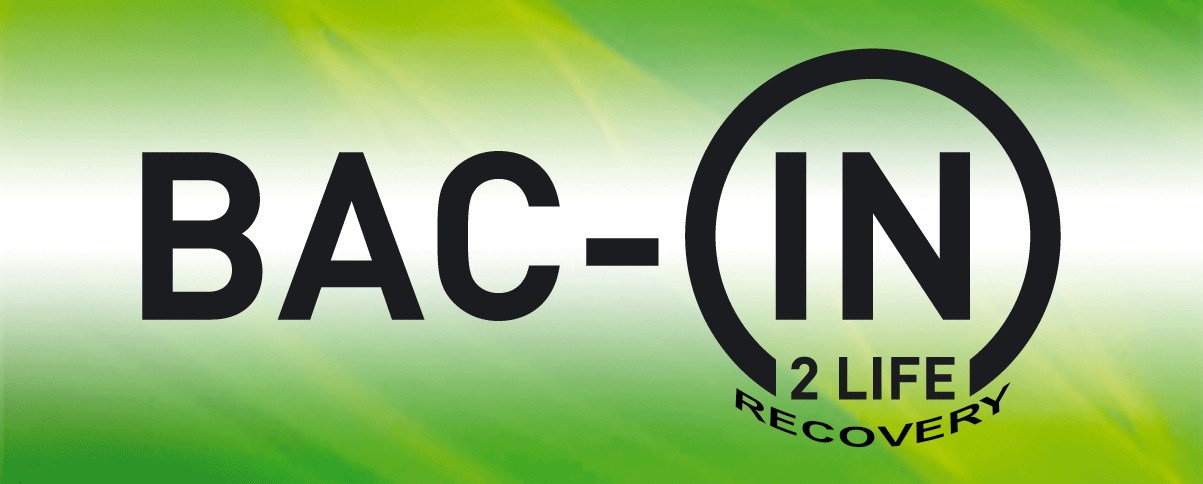 Job Description/Person SpecificationService Description/Outline of the post:BAC-IN is a grassroots, peer-led service, founded in 2003 by a group of local BAME community leaders with 'lived experience' of addiction recovery and rehabilitation.  We provide a holistic and culturally tailored approach to addiction recovery, mental health and multiple disadvantage to help individuals, families and young adults from Black, Asian and Minority Ethnic communities to realise the best of their life potential.  We support people to achieve sustainable recovery, make responsible lifestyle choices and changes and build positive relationships. BAC-IN is a culturally specific Service and this means that we are exempted under Section 5 (2) (d) of the Race Relation Act 1976. Project ‘Make It Happen’ will focus on more intensive face to face one to one and group support, working with people in the greatest need including those who have been particularly affected by the impact of the pandemic on their mental health and wellbeing and those who have returned to or increased their substance misuse to help them cope.  The project will provide a range of expert and peer-led support services to BAME individuals and families. BAC-IN Community Engagement Worker will work with BAME individuals and families experiencing mental health, substance misuse issues and related multiple disadvantage delivering 1:1 sessions, Group Support and Community Outreach. The role will include conducting comprehensive needs assessments with women and families referred to the service, implement care plans following needs assessment, help women move from dependence to interdependence and help engage people from existing and new communities in treatment and recovery.This is a standards based job description that incorporates Drug and Alcohol National Occupational Standards relevant to the job.  Other Duties **Undertake other such duties as requested by BAC-IN Service Manager:Carry out all work in accordance with BAC-IN’s philosophy, ethos, project policies and procedures.Ensure all health and safety procedures are carried out.Ensure all equal opportunities are maintained and promoted.To attend staff meetings and engage in all staff support, development and supervision.From time to time some out of hours work will be carried out, this may include evenings and weekends.Please note:A DBS check will be undertaken before employment can be confirmed.Amendments: This description accurately reflects the present position; it may be amended and reviewed.  Any change will be made following a proper period of consultation.Community Engagement Worker PERSON SPECIFICATIONPost title: Community Engagement Worker (Project Make it Happen – National Lottery funded post)Location of service area/s: Nottingham, Derby &LeicesterHours of work:  37.5 hours Salary: £27,500 (starting salary depending upon experience)Responsible to: Service Manager Accountable to: BAC-IN Directors BoardMain Responsibilities and ActivitiesPossess the ability to embrace, empathize and work with clients from BAME disadvantaged backgrounds.Increase outreach activities to reach the most vulnerable and marginalised.Provide community-based, accessible and culturally appropriate support.Help and support women and families in BAME communities to tackle substance misuse and multiple disadvantage. Provide outreach support as well as refer families / children to other services and help them access other forms of support for holistic family development.Manage a caseload and to develop and implement planned interventions with women and families.Help vulnerable children and their families’ access additional services as appropriate, whether mainstream or specialist.Capacity to empower the quality of life of people who face severe and multiple disadvantage (disadvantage clusters, particularly homelessness, substance misuse, mental health issues, violence, abuse, unemployment and poverty).To deliver mental health and recovery based support activities for BAME people in Nottingham and designated locationsTo hold a delegated case load under the supervision of the Service Manager.  To undertake home visits with new and existing clients To identify new clients who use drugs and alcohol and provide a responsive accessible service, through various modalities including assertive outreach. To undertake appropriate personal and professional development opportunities. Appropriate case management and referral / liaison with other service providers.  To maintain comprehensive case notes and records of all work undertaken, including statistical data for collection of reports.  Delivery of group work interventions including personal development, Mental Health and Multiple Disadvantage awareness workshops.Maintain effective working relationships with all BAC-IN project team members, external organisations and provide appropriate support for volunteers.  To maintain an awareness of current developments regarding substance misuse and related issues. To positively promote BAC-IN services delivery and ethos to the wider partnerships.  To ensure care plans are followed and fully evaluated.  To attend and actively participate in team meetings, helping to promote new ideas, methods and assist in their implementation.  To attend training sessions and mandatory training. To be involved in appraisal systems, clinical supervision, and be active in identifying aims and objectives for personal development to meet role objectives. To work in collaboration with local and relevant services.To maintain comprehensive case notes and records of all work undertaken, including statistical data for collation of reports.  To contribute and develop monthly/quarterly reports.CommunicationTo work in consultation with others to support the BAC-IN organisations’ vision, values, strategies and objectives.  To have effective written, verbal and nonverbal communication skills. To have a professional telephone manner, and the ability to communicate via email and other IT systems.Maintain strict confidentiality of client information at all times.Planning and Organisational SkillsPlan and organise own diary.To have a structured approach to meeting targets and objectives.Triage and AssessmentConduct comprehensive needs assessments with clients referred to the service.Produce and implement care plans following needs assessment.To develop joint working protocols when referring out to other appropriate support providers.Unit NumberAA1Recognise indications of substance misuse and make appropriate referrals AA2Relate to and interact with individualsAA3Support individuals to access and use services and facilitiesAA4To promote people’s rights and responsibilitiesAA4To promote anti-discriminatory practice in ways which are consistent with professional and legislative frameworks and organisational policyAA4Recording, storing and communicating information consistent with the requirements of legislation and organisational policyAA5Interact with individuals using varied means including emails and telephoneAA6Promote choice, well-being and the protection of all individualsAB1Support individuals who are distressedAB2Enable individuals to adopt safe practices associated with substance useAB2Support individuals in reducing substance useAB3Contribute to the prevention and management of aggressive and abusive behaviourAB4Contribute to the protection of individuals from harm and abuseAB5Assess and act upon immediate risk of danger to substance users, other clients and staffAB6Support individuals to deal with relationship problemsAB8Contribute to assessing and act upon risk of danger, harm and abuseAC1Reflect on and evaluate your own values, priorities, interests andEffectivenessAC1Incorporate new knowledge into the development of your own practiceAC2Make use of supervision and appraisalAC3Contribute to the development of the knowledge and practice of othersAD1Identify and increase individuals’ knowledge and values about substances,their use and effectsAD2Facilitate learning through workshops, presentations and activitiesAD3Facilitate group learningAD4Develop and disseminate information and advice about substance use, health and social well-beingAF2Carry out assessment to identify and prioritise needs and taking appropriate actionAF3Carry out comprehensive substance misuse assessmentAG2Contribute to the development, provision and review of care programmes and the delivery of service to individualsAH4Support individuals to undertake and monitor their own health careAI1Work with individuals about their substance misuse using recognised theoretical models (e.g. Motivational Interviewing) to enable individuals to identify and explore concerns and decide on a possible course of actionAI2 Help individuals address their substance use through an action plan/care planAJ1/2Help individuals to plan, evaluate and review interventions to address and change their offending behaviourAK1/2/3/4Assist individuals to explore and plan for future employment, training, education, housing and financial managementBB1Promote your organisation and its services to stakeholdersBI1Develop productive working relationshipsBI3Facilitate meetingsExperience It is essential that candidates have:Minimum one year working with clients with substance misuse problems and experience of multiple disadvantage including Mental Health issuesExperience of community work based settingsExperience of working within substance misuse services with clear understanding of the need for and ability to deliver quality services.Experience of working with families, women and children.Knowledge of local mental health and substance misuse services.The ability to undertake administrative duties and manage data evaluate, monitor and collate reports.Assessing client needs, one to one support work, group work, report writing, advocacy, care planning, key working and substance misuse interventionsMotivational interviewing experience is essential CBT is desirableKnowledge of Brief InterventionsKnowledge/EducationUnderstanding of the Recovery AgendaKnowledge of BAME communities and the impact of stigma, discrimination and shame on health and well-beingGood standard of education, background in Counselling, Social work, Mentoring or training in human development is essentialInterpersonal skillsMaintain and develop links with other services, agencies and organisations relevant to the serviceDemonstrate problem solving, decision making and negotiating skills to maintain motivation, effectiveness and excellent performance delivery To respond cooperatively to all challenges as well as to constructive criticismSkills/AbilitiesAble to work on own initiative and work as a team memberGood organisational skillsGood written and verbal communication skillsAbility to empower and motivateMaintain professional boundariesRespond flexibly to the demands of the post and employ a caring and respectful ‘way of being’ towards all service usersAttitudes/personal qualitiesAnti-oppressive, empathic and non-judgemental attitudeCompassionate, trustworthy and transparentProactiveSolution focusedPossessing personal integrity